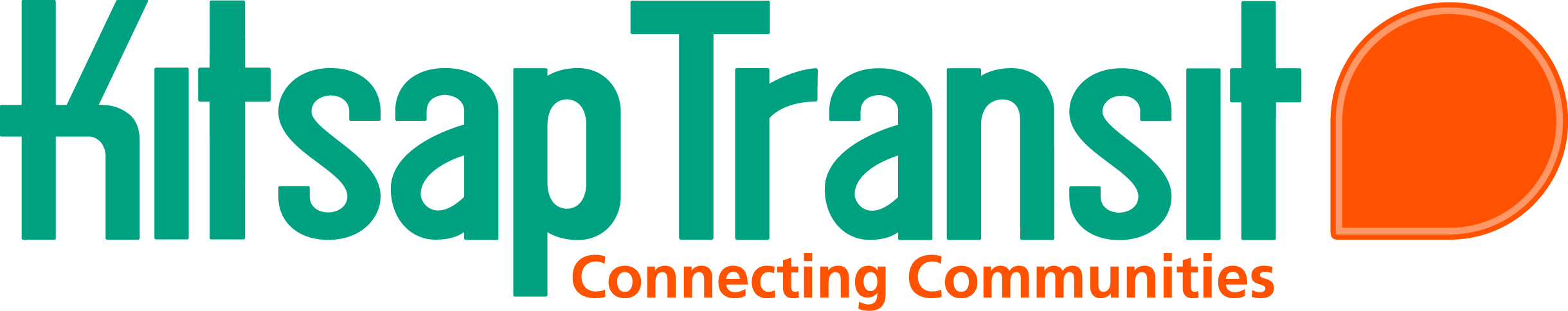 Vanpool Under Construction FormFirst Name:      				Last Name:      	Home Address:       				Mailing Address (if different):       Shift Start:      		Shift End:      		Flexible? Yes  NoFerry? Yes   NoRoute: Southworth/Fauntleroy  Kingston/Edmonds  Winslow/SeattleBremerton/Seattle  Other      Sailing times:  To destination      		From destination      Your name and preferred contact information will be available to the public on our website. Please check the box(es) below that you want to use.		Email      Work Phone      Home Phone      Cell Phone      I understand that the information provided in this form will be used to create a vanpool. I also understand that the contact information I indicated for use on our website will be available to the public via the Kitsap Transit website.Signed										Date      